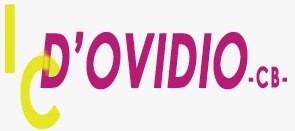 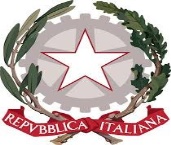 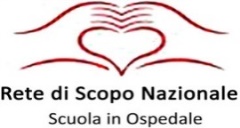 ISTITUTO COMPRENSIVO “D’OVIDIO”P.zza della Repubblica, snc - 86100 CampobassoCodice Fiscale 92070260705 -Tel. 0874 405821 -- Fax 0874 405779 -- Codice Meccanografico CBIC849004e-mail:cbic849004@istruzione.it -PEC:cbic849004@pec.istruzione.it - Sito Web:www.icdovidiocb.edu.itScuola Polo Regionale di Scuola in Ospedale e Istruzione DomiciliareRELAZIONE FINALE SOSTEGNOANNO SCOLASTICO _______________ALUNNO:__________________________________________________________Frequentante la sezione/classe __________ della scuola     Infanzia    Primaria    Secondaria I Grado Risorse umane a sostegno del processo di integrazione, in aggiunta ai docenti disciplinari assegnati alla classe Docente specializzato per il sostegno, n. ore settimanali ________Assistenza specialistica, n. ore settimanali _______ Servizio civile, n. ore settimanali__________L’alunno/a  ha seguito /      non ha seguito la programmazione di classeha seguito la programmazione di classe con particolari adattamenti e semplificazioniha seguito in parte la programmazione di classeha seguito una programmazione individualizzata in tutte le aree disciplinariha seguito una programmazione individualizzata in alcune aree disciplinari______________________________________________________________________ La programmazione prevista dal PEI è stata svolta: totalmentein parte Il programma non è stato completamente svolto per:mancanza di tempoaltro (specificare)____________________________________________________________ Si è reso necessario apportare alcune modifiche al PEI iniziale? NOSI (specificare i cambiamenti apportati) ________________________________________________________________________________ ________________________________________________________________________________ Fattori che hanno rallentato l’attività didattica e l’apprendimento:assenze dell’alunno/a scarsa autostima/paura dell’insuccessoaltro (specificare)____________________________________________________________ Fattori che hanno facilitato l’attività didattica e l’apprendimento:motivazione dell’alunnouso di sussidiesperienze laboratoriali clima di classe positivo collaborazione tra docenti altro (specificare)____________________________________________________________Ha partecipato alle seguenti visite, uscite, viaggi d’istruzione: ________________________________________________________________________________ ________________________________________________________________________________ ________________________________________________________________________________ Partecipazione:buonaadeguatainadeguata Interesse buonoadeguatoinadeguato Impegno e puntualità nell’eseguire i compitibuoniadeguatiinadeguati STRUMENTI DIDATTICINell’attività didattica, oltre ai libri di testo, sono stati utilizzati: VALUTAZIONE GLOBALE DEI RISULTATI RAGGIUNTI NELLE DIVERSE DIMENSIONILe finalità educative generali del PEIsono state raggiuntesono state sostanzialmente raggiuntesono state parzialmente raggiunte non sono state raggiunte  Gli obiettivi di apprendimento disciplinari stabiliti nel PEI sono state raggiuntesono state sostanzialmente raggiuntesono state parzialmente raggiunte non sono state raggiunteModalità di verifica:prove comuni alla classeprove personalizzateprove differenziate Valutazioni e verifiche:tempi, procedure e strumenti comuni agli altri alunnitempi più lunghi osservazioni in itinerestrumenti compensativi o ausili     tutte le discipline       quasi tutte le discipline QUALI:______________________________________________________________________________ _____________________________________________________________________________________ Rapporti con la Famiglia Regolari      Saltuari       inesistenti Note_____________________________________Rapporti con l’equipe psicopedagogicaRegolariSaltuariInesistentiLuogo e data                                                                                                              Insegnante di sostegno Molte volteDiverse volteAlcune volteMaiFotocopieTabletL.I.M.Materiale strutturatoAltro:DIMENSIONE DELLA RELAZIONE, DELL’INTERAZIONE E DELLA SOCIALIZZAZIONEDIMENSIONE DELLA COMUNICAZIONE E DEL LINGUAGGIODIMENSIONE DELL’AUTONOMIA E DELL’ORIENTAMENTODIMENSIONE COGNITIVA,NEUROPSICOLOGICA E DELL’APPRENDIMENTOSUGGERIMENTI E PROPOSTE PER LA FUTURA SCOLARIZZAZIONE